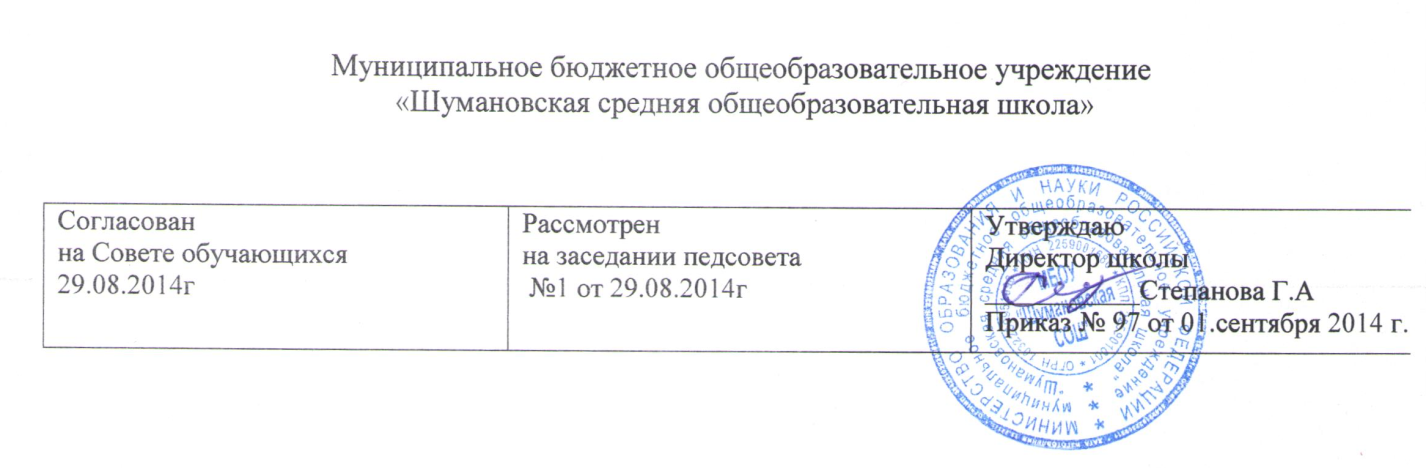 Муниципальное бюджетное общеобразовательное учреждение«Шумановская средняя общеобразовательная школа»Правилавнутреннего распорядка для обучающихсяМБОУ «Шумановская СОШ»I. Общие положения 1.1. Правила внутреннего распорядка для учащихся школы имеют цель обеспечить безопасность детей во время учебного процесса, поддержание дисциплины и порядка в школе и на ее территории для успешной реализации целей и задач школы, определенных ее Уставом. 1.2. Настоящие Правила внутреннего распорядка являются обязательными для всех учащихся школы и их родителей (законных представителей). Невыполнение данных Правил может служить основанием для принятия административных мер, вплоть до исключения учащегося из школы. При приеме обучающегося в школу администрация обязана ознакомить его и его родителей (законных представителей) с настоящими Правилами. 1.3. Дисциплина в Школе поддерживается на основе уважения человеческого достоинства обучающихся, педагогических работников и обслуживающего персонала. Применение методов физического и психического насилия по отношению к обучающимсяне допускается. II. Права и обязанности обучающихся2.1. Учащиеся Школы имеют право:  на ознакомление с настоящими Правилами и другими локальными актами, регламентирующими деятельность Школы; 1) выбор формы получения образования и формы обучения после получения основного общего образования или после достижения восемнадцати лет;2) предоставление условий для обучения с учетом особенностей их психофизического развития и состояния здоровья, в том числе получение социально-педагогической и психологической помощи, бесплатной психолого-медико-педагогической коррекции;3) обучение по индивидуальному учебному плану, в том числе ускоренное обучение, в пределах осваиваемой образовательной программы в порядке, установленном локальными нормативными актами;4) выбор факультативных (необязательных для данного уровня образования) и элективных (избираемых в обязательном порядке) учебных предметов, курсов, дисциплин (модулей) из перечня, предлагаемого организацией, осуществляющей образовательную деятельность (после получения основного общего образования);6) освоение наряду с учебными предметами, курсами, дисциплинами (модулями) по осваиваемой образовательной программе любых других учебных предметов, курсов, дисциплин (модулей), преподаваемых в организации, осуществляющей образовательную деятельность, в установленном ею порядке, а также преподаваемых в других организациях, осуществляющих образовательную деятельность, учебных предметов, курсов, дисциплин (модулей), одновременное освоение нескольких основных профессиональных образовательных программ;7) зачет организацией, осуществляющей образовательную деятельность, в установленном ею порядке результатов освоения обучающимися учебных предметов, курсов, дисциплин (модулей), практики, дополнительных образовательных программ в других организациях, осуществляющих образовательную деятельность;8) отсрочку от призыва на военную службу, предоставляемую в соответствии с Федеральным законом от 28 марта 1998 года N 53-ФЗ "О воинской обязанности и военной службе";9) уважение человеческого достоинства, защиту от всех форм физического и психического насилия, оскорбления личности, охрану жизни и здоровья;10) свободу совести, информации, свободное выражение собственных взглядов и убеждений;11) каникулы - плановые перерывы при получении образования для отдыха и иных социальных целей в соответствии с законодательством об образовании и календарным учебным графиком;12) перевод для получения образования по другой профессии, специальности и (или) направлению подготовки, по другой форме обучения в порядке, установленном законодательством об образовании;13) перевод в другую образовательную организацию, реализующую образовательную программу соответствующего уровня, в порядке, предусмотренном федеральным органом исполнительной власти, осуществляющим функции по выработке государственной политики и нормативно-правовому регулированию в сфере образования;14) участие в управлении образовательной организацией в порядке, установленном ее уставом;15) ознакомление со свидетельством о государственной регистрации, с уставом, с лицензией на осуществление образовательной деятельности, со свидетельством о государственной аккредитации, с учебной документацией, другими документами, регламентирующими организацию и осуществление образовательной деятельности в образовательной организации;16) обжалование актов образовательной организации в установленном законодательством Российской Федерации порядке;17) бесплатное пользование библиотечно-информационными ресурсами, учебной, производственной, научной базой образовательной организации;18) пользование в порядке, установленном локальными нормативными актами, лечебно-оздоровительной инфраструктурой, объектами культуры и объектами спорта образовательной организации;19) развитие своих творческих способностей и интересов, включая участие в конкурсах, олимпиадах, выставках, смотрах, физкультурных мероприятиях, спортивных мероприятиях, в том числе в официальных спортивных соревнованиях, и других массовых мероприятиях;20) участие в соответствии с законодательством Российской Федерации в научно-исследовательской, научно-технической, экспериментальной и инновационной деятельности, осуществляемой образовательной организацией, под руководством научно-педагогических работников образовательных организаций высшего образования и (или) научных работников научных организаций;21) направление для обучения и проведения научных исследований по избранным темам, прохождения стажировок, в том числе в рамках академического обмена, в другие образовательные организации и научные организации, включая образовательные организации высшего образования и научные организации иностранных государств;22) опубликование своих работ в изданиях образовательной организации на бесплатной основе;23) поощрение за успехи в учебной, физкультурной, спортивной, общественной, научной, научно-технической, творческой, экспериментальной и инновационной деятельности; 27) совмещение получения образования с работой без ущерба для освоения образовательной программы, выполнения индивидуального учебного плана;24) получение информации от образовательной организации о положении в сфере занятости населения Российской Федерации по осваиваемым ими профессиям, специальностям и направлениям подготовки;25) иные академические права, предусмотренные Федеральным законом «Об образовании в РФ», иными нормативными правовыми актами Российской Федерации, локальными нормативными актами.2. Обучающимся предоставляются следующие меры социальной поддержки и стимулирования:1) обеспечение питанием в случаях и в порядке, которые установлены федеральными законами, законами субъектов Российской Федерации;2) транспортное обеспечение;  3) получение стипендий, материальной помощи и других денежных выплат, предусмотренных законодательством об образовании;4) иные меры социальной поддержки, предусмотренные нормативными правовыми актами Российской Федерации и нормативными правовыми актами субъектов Российской Федерации, правовыми актами органов местного самоуправления, локальными нормативными актами.3. Лица, осваивающие основную образовательную программу в форме самообразования или семейного образования либо обучавшиеся по не имеющей государственной аккредитации образовательной программе, вправе пройти экстерном промежуточную и государственную итоговую аттестацию в организации, осуществляющей образовательную деятельность по соответствующей имеющей государственную аккредитацию образовательной программе. Указанные лица, не имеющие основного общего или среднего общего образования, вправе пройти экстерном промежуточную и государственную итоговую аттестацию в организации, осуществляющей образовательную деятельность по соответствующей имеющей государственную аккредитацию основной общеобразовательной программе, бесплатно. При прохождении аттестации экстерны пользуются академическими правами обучающихся по соответствующей образовательной программе.4. Обучающиеся имеют право на посещение по своему выбору мероприятий, которые проводятся в организации, осуществляющей образовательную деятельность, и не предусмотрены учебным планом, в порядке, установленном локальными нормативными актами. Привлечение обучающихся без их согласия и несовершеннолетних обучающихся без согласия их родителей (законных представителей) к труду, не предусмотренному образовательной программой, запрещается.5. Обучающиеся имеют право на участие в общественных объединениях,  созданных в соответствии с законодательством Российской Федерации, а также на создание общественных объединений обучающихся в установленном федеральным законом порядке.6. Принуждение обучающихся, воспитанников к вступлению в общественные объединения, в том числе в политические партии, а также принудительное привлечение их к деятельности этих объединений и участию в агитационных кампаниях и политических акциях не допускается.7. Обучающиеся, осваивающие основные образовательные программы среднего общего, образования, имеют право создавать отряды, представляющие собой общественные объединения обучающихся, целью деятельности которых является организация временной занятости таких обучающихся, изъявивших желание в свободное от учебы время работать в различных отраслях экономики.10. Лицам, завершившим освоение образовательных программ среднего общего образования, успешно прошедшим государственную итоговую аттестацию и имеющим итоговые оценки успеваемости "отлично" по всем учебным предметам, изучавшимся в соответствии с учебным планом, образовательная организация одновременно с выдачей соответствующего документа об образовании вручает медаль "За особые успехи в учении", образец, описание и порядок выдачи которой устанавливаются федеральным органом исполнительной власти, осуществляющим функции по выработке государственной политики и нормативно-правовому регулированию в сфере образования.2.2. Учащиеся Школы обязаны: 1) добросовестно осваивать образовательную программу, выполнять индивидуальный учебный план, в том числе посещать предусмотренные учебным планом или индивидуальным учебным планом учебные занятия, осуществлять самостоятельную подготовку к занятиям, выполнять задания, данные педагогическими работниками в рамках образовательной программы;2) выполнять требования устава организации, осуществляющей образовательную деятельность, правил внутреннего распорядка  и иных локальных нормативных актов по вопросам организации и осуществления образовательной деятельности;3) заботиться о сохранении и об укреплении своего здоровья, стремиться к нравственному, духовному и физическому развитию и самосовершенствованию;4) уважать честь и достоинство других обучающихся и работников организации, осуществляющей образовательную деятельность, не создавать препятствий для получения образования другими обучающимися;5) бережно относиться к имуществу организации, осуществляющей образовательную деятельность.2Обучающиеся обязаны соблюдать Устав, Правила внутреннего распорядка дляобучающихся и иные локальные акты для учащихся, исполнять законные решения органов самоуправления, педагогов и приказы директора;  уважать права, честь и достоинство других учащихся, работников Школы, не допускать ущемление их интересов, помогать младшим;  быть дисциплинированными, соблюдать общественный порядок в Школе и вне ее, выполнять требования дежурных по Школе, добросовестно относиться к дежурству по Школе;  при неявке обучающегося  на занятия по болезни или другим уважительным причинам, учащийся обязан в течение первого дня болезни поставить об этом в известность классного руководителя; в случае болезни учащийся предоставляет  справку амбулаторного врача или лечебного заведения по установленной форме; независимо от причины пропуска уроков, ученик обязан самостоятельно изучить учебный материал, но в случае затруднения ученик может обратиться к учителю за консультацией. Формы работы над пропущенным материалом:- самостоятельная работа дома;- индивидуальная работа с учеником на уроке;- дополнительные занятия учителя с учеником по индивидуальному плану ликвидации пробелов. беречь имущество Школы, бережно относиться к результатам труда других людей, зеленым насаждениям;  экономно расходовать электроэнергию, воду, сырье и другие материалы. 2.3. Учащимся Школы запрещается:  приносить, передавать или использовать оружие, спиртные напитки, табачные изделия, токсические и наркотические вещества;  использовать любые средства и вещества, которые могут привести к взрывам и пожарам;  производить любые иные действия, влекущие за собой опасные последствия для окружающих и самого обучающегося;  выносить без разрешения администрации Школы инвентарь, оборудование из кабинетов, лабораторий и других помещений;  ходить в верхней одежде, грязной обуви, головных уборах;  курить в помещении Школы и на еѐ территории. III. О поощрениях и порядке применения к обучающимся и снятия с обучающихся мер дисциплинарного взыскания В целях мотивации обучающихся к активной жизненной позиции в школе применяются поощрения обучающихся: 3.1. Учащиеся школы поощряются за: - отличные и хорошие успехи в учебе; -участие и победу в интеллектуально - творческих конкурсах и спортивных состязаниях; -общественно-полезную деятельность и добровольный труд на благо школы;-благородные поступки.3.2. Школа применяет следующие виды поощрений:  объявление благодарности;  награждение Почетной грамотой и Похвальным листом;  занесение имени учащегося в список «Одаренные дети». 3.3. Поощрения выносятся директором школы по представлению педагогического Совета школы, Совета старшеклассников, классного руководителя и оформляются приказом директора. Поощрения применяются в обстановке широкой гласности, доводятся до сведения учащихся и работников школы. О поощрении ученика директор (либо классный руководитель) в каждом отдельном случае сообщает его родителям (законным представителям), направляя им благодарственное письмо. 3.4. В целях обеспечения дисциплины и порядка в школе по отношению к обучающимся могут применяться взыскания. Меры дисциплинарного взыскания не применяются к обучающимся: по образовательным программам дошкольного и начального общего образования; с ограниченными возможностями здоровья (с задержкой психического развития и различными формами умственной отсталости). Меры дисциплинарного взыскания применяются за неисполнение или нарушение устава организации, осуществляющей образовательную деятельность, правил внутреннего распорядка и иных локальных нормативных актов по вопросам организации и осуществления образовательной деятельности3.5. Нарушениями, влекущими за собой наложение взыскания, являются: 1. Многократные пропуски занятий без уважительной причины. 2. Рукоприкладство — нанесение побоев, избиение. 3. Угроза, запугивание, шантаж. 4. Моральное издевательство: - употребление оскорбительных кличек; - дискриминация по национальным и социальным признакам; - подчеркивание физических недостатков; - нецензурная брань; - умышленное доведение другого человека до стресса, срыва. 5. Унижение человеческого достоинства: - вымогательство; - воровство; - порча имущества. 6. Передача или использование оружия, спиртных напитков, табачных изделий, токсических и наркотических веществ. 3.6. За совершение дисциплинарного проступка к обучающемуся могут быть применены следующие меры дисциплинарного взыскания: замечание; выговор; отчисление из организации, осуществляющей образовательную деятельность. 3.7. За каждый дисциплинарный проступок может быть применена одна мера дисциплинарного взыскания. .При выборе меры дисциплинарного взыскания учитывается тяжесть дисциплинарного проступка, причины и обстоятельства, при которых он совершен, предшествующее поведение обучающегося, его психофизическое и эмоциональное состояние, а также мнение советов обучающихся, представительных органов обучающихся, советов родителей (законных представителей) несовершеннолетних обучающихся организации, осуществляющей образовательную деятельность.  Не допускается применение мер дисциплинарного взыскания к обучающимся во время их болезни, каникул, академического отпуска, отпуска по беременности и родам или отпуска по уходу за ребенком.До применения меры дисциплинарного взыскания организация, осуществляющая образовательную деятельность, должна затребовать от обучающегося письменное объяснение. Если по истечении трех учебных дней указанное объяснение обучающимся не представлено, то составляется соответствующий акт. Отказ или уклонение обучающегося от предоставления им письменного объяснения не является препятствием для применения меры дисциплинарного взыскания. Мера дисциплинарного взыскания применяется не позднее одного месяца со дня обнаружения проступка, не считая времени отсутствия обучающегося, а также времени, необходимого на учет мнения советов обучающихся, представительных органов обучающихся, советов родителей (законных представителей) несовершеннолетних обучающихся организации, осуществляющей образовательную деятельность, но не более семи учебных дней со дня представления руководителю организации, осуществляющей образовательную деятельность, мотивированного мнения указанных советов и органов в письменной форме. Отчисление несовершеннолетнего обучающегося, достигшего возраста пятнадцати лет, из организации, осуществляющей образовательную деятельность, как мера дисциплинарного взыскания допускается за неоднократное совершение дисциплинарных проступков. Указанная мера дисциплинарного взыскания применяется, если иные меры дисциплинарного взыскания и меры педагогического воздействия не дали результата и дальнейшее пребывание обучающегося в организации, осуществляющей образовательную деятельность, оказывает отрицательное влияние на других обучающихся, нарушает их права и права работников организации, осуществляющей образовательную деятельность, а также нормальное функционирование организации, осуществляющей образовательную деятельность. Отчисление несовершеннолетнего обучающегося как мера дисциплинарного взыскания не применяется, если сроки ранее примененных к обучающемуся мер дисциплинарного взыскания истекли и (или) меры дисциплинарного взыскания сняты в установленном порядке. Решение об отчислении несовершеннолетнего обучающегося, достигшего возраста пятнадцати лет и не получившего основного общего образования, как мера дисциплинарного взыскания принимается с учетом мнения его родителей (законных представителей) и с согласия комиссии по делам несовершеннолетних и защите их прав. Решение об отчислении обучающихся - детей-сирот, детей, оставшихся без попечения родителей, принимается с согласия комиссии по делам несовершеннолетних и защите их прав и органа опеки и попечительства.  Об отчислении несовершеннолетнего обучающегося в качестве меры дисциплинарного взыскания организация, осуществляющая образовательную деятельность, незамедлительно обязана проинформировать орган местного самоуправления, осуществляющий управление в сфере образования. Орган местного самоуправления, осуществляющий управление в сфере образования, и родители (законные представители) несовершеннолетнего обучающегося, отчисленного из организации, осуществляющей образовательную деятельность, не позднее чем в месячный срок принимают меры, обеспечивающие получение несовершеннолетним общего образования.  Применение к обучающемуся меры дисциплинарного взыскания оформляется приказом (распоряжением) руководителя организации, осуществляющей образовательную деятельность, который доводится до обучающегося, родителей (законных представителей) несовершеннолетнего обучающегося под роспись в течение трех учебных дней со дня его издания, не считая времени отсутствия обучающегося в организации, осуществляющей образовательную деятельность. Отказ обучающегося, родителей (законных представителей) несовершеннолетнего обучающегося ознакомиться с указанным приказом (распоряжением) под роспись оформляется соответствующим актом. Обучающийся, родители (законные представители) несовершеннолетнего обучающегося вправе обжаловать в комиссию по урегулированию споров между участниками образовательных отношений меры дисциплинарного взыскания и их применение к обучающемуся.Решение комиссии по урегулированию споров между участниками образовательных отношений является обязательным для всех участников образовательных отношений в организации, осуществляющей образовательную деятельность, и подлежит исполнению в сроки, предусмотренные указанным решением. Решение комиссии по урегулированию споров между участниками образовательных отношений может быть обжаловано в установленном законодательством Российской Федерации порядке.Если в течение года со дня применения меры дисциплинарного взыскания к обучающемуся не будет применена новая мера дисциплинарного взыскания, то он считается не имеющим меры дисциплинарного взыскания. Руководитель организации, осуществляющей образовательную деятельность, до истечения года со дня применения меры дисциплинарного взыскания имеет право снять ее с обучающегося по собственной инициативе, просьбе самого обучающегося, родителей (законных представителей) несовершеннолетнего обучающегося, ходатайству советов обучающихся, представительных органов обучающихся или советов родителей (законных представителей) несовершеннолетних обучающихся.3.8. Применение мер дисциплинарного взыскания, не предусмотренных настоящим Положением, запрещается. 3.9. Взыскание выносится по представлению классногоруководителя, Совета профилактики, педагогического Совета школы. 4. Учащиеся должны иметь спортивную форму и обувь для уроков физической культуры, а также специальную одежду для уроков технологии.При отсутствии такой одежды, учащиеся остаются вместе с классом, но к занятиям не допускаются. 5. Запрещается во время уроков пользоваться мобильными телефонами и другими устройствами, не относящимися к учебному процессу. Следует отключить и убрать все технические устройства (плееры, наушники, игровые приставки и пр.), перевести мобильный телефон в тихий режим и убрать его со стола. 6. В случае опоздания на урок постучаться в дверь кабинета, зайти, поздороваться с учителем, извиниться за опоздание и попросить разрешения сесть на место.VI. Поведение на перемене 6.1. Учащиеся обязаны использовать время перерыва для отдыха. 6.2. При движении по коридорам, лестницам, проходам придерживаться правой стороны. 6.3. Во время перерывов (перемен) учащимся запрещается: - бегать по лестницам, вблизи оконных проемов и в других местах, не приспособленных для игр; - толкать друг друга, бросаться предметами и применять физическую силу для решения любых проблем; 6.4. В случае отсутствия следующего урока, учащиеся могут находиться в вестибюле, библиотеке или других рекреациях, не занятых в учебном процессе. VII. Поведение в столовой 7.1. Учащиеся соблюдают правила гигиены: входят в помещение столовой без верхней одежды, тщательно моют руки перед едой. 7.2. Учащиеся обслуживаются питанием в порядке живой очереди, выполняют требования работников столовой, соблюдают порядок при получении пищи. Проявляют внимание и осторожность при употреблении горячих и жидких блюд. 7.3. Употреблять еду разрешается только в столовой. Убирают за собой столовые принадлежности и посуду после еды. VIII. Поведение во время проведения внеурочных мероприятий 8.1. Перед проведением мероприятий, учащиеся обязаны проходить инструктаж по технике безопасности. 8.2. Следует строго выполнять все указания руководителя при проведении массовых мероприятий, избегать любых действий, которые могут быть опасны для собственной жизни и для окружающих. 8.3. Учащиеся должны соблюдать дисциплину, следовать установленным маршрутом движения, оставаться в расположении группы, если это определено руководителем. 8.4. Строго соблюдать правила личной гигиены, своевременно сообщать руководителю группы об ухудшении здоровья или травме. 8.5. Учащиеся должны уважать местные традиции, бережно относиться к природе, памятникам истории и культуры, к личному и групповому имуществу. 8.6. Запрещается применять открытый огонь (факелы, свечи, фейерверки, хлопушки, костры и др.), устраивать световые эффекты с применением химических, пиротехнических и других средств, способных вызвать возгорание. IX. Заключительные положения 9.1. Настоящие Правила действуют на всей территории школы и распространяются на все мероприятия с участием учащихся школы. 9.2. Настоящие Правила выставлены на школьном сайте для всеобщего ознакомления. 9.3 Настоящие Правила согласовываются с Советом обучающихся, принимаются на педагогическом совете, утверждаются приказом директора школы.9.4. Изменения в Правила, внесенные в таком же порядке, действуют до принятия новых Правил.Согласованына Совете обучающихся29.08.2014РасмотреныНа заседании педсовета№1 от 29.08.2014УтверждаюДиректор школы____________Степанова Г.А.Приказ №97 от 01 сентября 2014